Дистант для группы 36 апреля 2023 годаПрактическое занятие № 51. «Составление диалога по теме ”Компьютерные игры за и против”.Переведите письменно диалог:Trevor:-Yes, me too. What is your favorite one?Michael:- I don’t like quests or adventures. I prefer Fighting and The Mortal Combat is the best one.Trevor:- What is it?Michael:- Do you really have no idea about it?Trevor:-Absolutely!Michael:-Dude, it is awesome. Mortal Kombat is set of a video games created by Ed Boon and John Tobias. The games were initially developed by Midway Games for the arcade machines and then were subsequently ported to other platforms.  For example, I’ve got it on PC.Trevor:-What does Fighting means?Michael:-So, it’s easy. If you play with a friend, you both choose heroes and use some combinations of buttons to kick each other. You should stay alive there. When you play alone, your opponent is your computer.Trevor:- Oh, it sounds interesting!Michael:- Exactly! The picture is amazing and Mortal Kombat has a hight-level detalization. There some basic characters: women, men, creatures. My favorite one is Sub-Zero.Trevor:-Who is it?Michael:-This is a super ninja with freezing power – he can freeze enemies and makes unbelievable combos!Trevor:-Oh, I want to see it! Let’s play?Практическое занятие № 52. «Составление монологического высказывания по теме «Мое хобби»Прочитайте и найдите в тексте слова (до слова “частные”).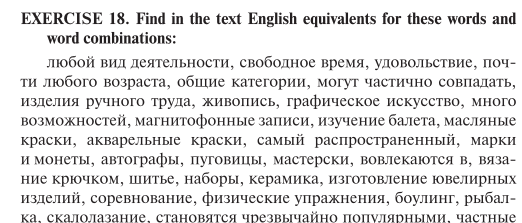 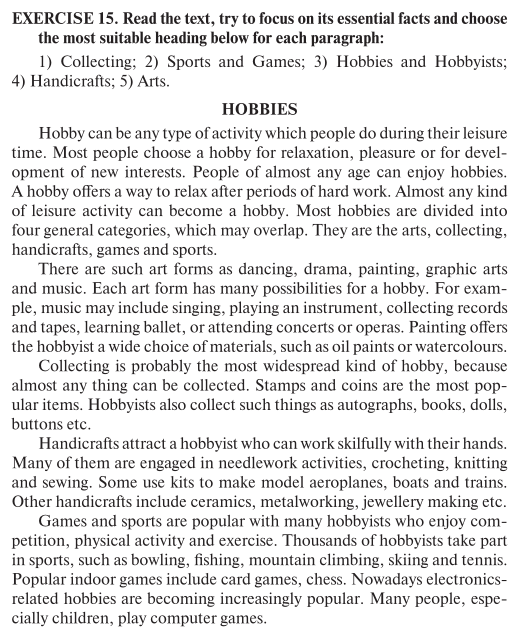 